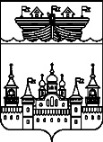 ЗЕМСКОЕ СОБРАНИЕ ВОСКРЕСЕНСКОГО МУНИЦИПАЛЬНОГОРАЙОНА НИЖЕГОРОДСКОЙ ОБЛАСТИР Е Ш Е Н ИЕ  17 июня 2016 года 											       № 76О работе Отдела капитального строительства и архитектуры и выполнении плана строительства объектов В соответствии с планом работы Земского собрания Воскресенского муниципального района Нижегородской области на 2016 год, заслушав и обсудив информацию начальника Отдела капитального строительства и архитектуры администрации района А.А.Покалякина о работе ОКСА и выполнении плана строительства объектов,Земское собрание р е ш и л о:Информацию о работе ОКСА администрации района и выполнении плана строительства объектов принять к сведению.Глава местного самоуправления							        А.В.БезденежныхОТЧЕТ О РАБОТЕ ОТДЕЛА КАПИТАЛЬНОГО СТРОИТЕЛЬСТВА И АРХИТЕКТУРЫ  И ВЫПОЛНЕНИИ ПЛАНА СТРОИТЕЛЬСТВА ОБЪЕКТОВ Наиболее важным и перспективным направлением, активно реализуемым в настоящее время на территории района, является газификация. Большая работа была проведена по подготовке проектной документации по газификации жилого сектора Воскресенского района.	Завершается проектирование газоснабжения  ул. Горохова, Марунова с  подводящимся гозопроводом высокого давления. Проектируется за счет средств населения газоснабжение улиц Ленина, Коммунистическая, Мира, Свободы, Пролетарская, Комсомольская, пер. Сплавной и т.д.	 Построенные и будут сдаваться в 2016 году газопровод низкого давления на ул. Волкова, газопровод высокого и низкого давление по ул. Белова ШРП-16. Ведется строительство газопровода низкого давления на ул. Чапаева, Некрасова, Пристанская и пер. Гагарина.Приобретено в 2016 г.:- Приобретено 7 жилых помещений на первичном рынке во вновь введенном  многоквартирном доме (для детей-сирот), согласно выделенных квот.- Три вдовы ВОВ получили субсидии для приобретение жилья. - Сертификат на сумму 1 944 432,00 руб. получила семья Лебедевой Л.А. 	Построено:- торговый центр по ул. Ленина 108.	Проектируется:Инженерная и дорожная инфраструктура территории микрорайона малоэтажной застройки в западной части р.п.Воскресенское.Разрабатывается градостроительная документация на Нестиарскую, Нахратовскую, Староустинскую, Владимирскую сельскую администрацию.Утверждены Генеральные планы на  Богородскую, Воздвиженскую, Глуховскую, Благовещенскую, Капустихинскую сельские администрации.Автодорога на п.им. Михеева.В перспективе планируется выполнить  проектирование а/д д. Бовырино, Кузнецово.	Запланировано строительства в 2016 году- автодорога «Подъезд к д. Марково от а/д Задворка-Нестиары в Воскресенском районе Нижегородской области»- автодорога «Подъезд к д. Заозерье от а/д Задворка-Нестиары в Воскресенском районе Нижегородской области».- Введено жилья в 2016 году 431,8 м2- Выдано 22 разрешения на строительство для всех форм собственности,- Выдано одно разрешение юридическому лицу на ввод объекта строительства.- Оказано 58 муниципальных услуг в области градостроительной деятельности, часть из них через МФЦ Воскресенского района (выдача исходной и разрешительной документации, согласования, и заключения по объектам строительства, реконструкции и капитального ремонта).Межведомственной комиссией:-  Проведено 24 обследования жилья по обращениям граждан и юр. лиц.-  Выдано 4 документа по переоборудованию, переводу и перепланировке помещений.- Проведено 3 заседания технического совета, рассмотрено 8 заявлений в области градостроительной деятельности.	За 5 месяцев 2016 года в районный бюджет от платы за негативное воздействие на окружающую среду и от штрафов за нарушение природоохранного законодательства поступило – 237,96 тысяч рублей.	С 05 апреля по 15 мая проходили месячник по благоустройству и санитарной очистке территории района, за данный период было ликвидировано                                                          28 несанкционированных свалок, собрано и вывезено 2085м3 мусора.                                          Отловлено 33 безнадзорных животных.-По программе местных инициатив принято 6 проектов из 14. На общую сумму 9 000 901,00 руб.	В ближайшее время (2016 – 2017 г.г.) планируется реализация следующих мероприятий, направленных на повышение качества жизни населения района: 	Газификация центральной и южной части р.п.Воскресенское, Владимирская сельская администрация: д. Осиновка, с Владимирское. Строительство газовой котельной в ЦРБ. Газоснабжение котельной в д./с. д. Бараново, ДК д. Капустиха. 	Капитальный ремонт по федеральному закону №185-ФЗ многоквартирных жилых домов	Инженерная и дорожная инфраструктура территории микрорайона малоэтажной застройки  в северо-западной части р.п.Воскресенское 2 очередь.	Утвердить градостроительную документацию (в том числе ПЗЗ) на Нестиарскую, Нахратовскую, Староустинскую, Владимирскую администрации.	Разработать в 2017 году градостроительную документацию на Егоровскую  – администрацию.	Строительство школы на 10 классов в Воскресенском районе Нижегородской области.